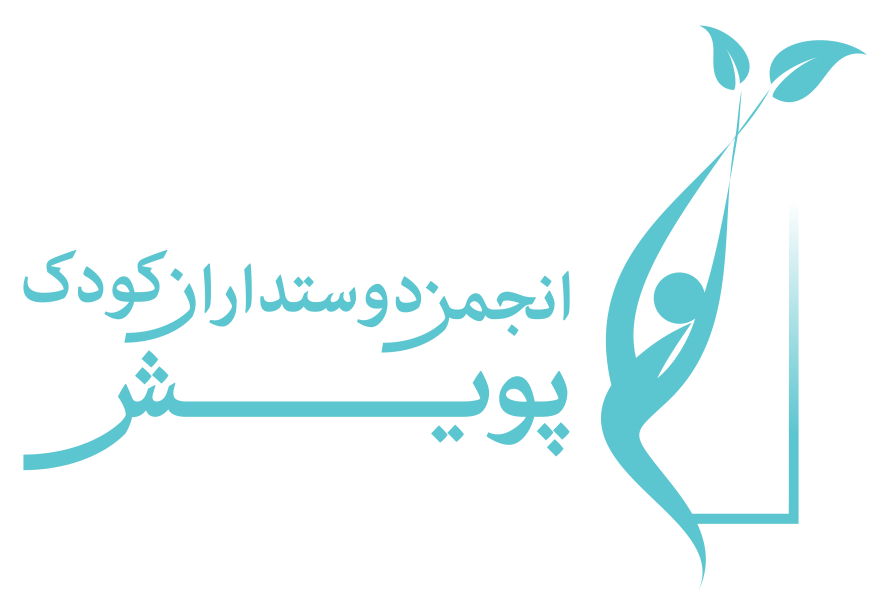 مقدمه :هشتمین فصل طرح حمایت تحصیلی تحت نظر انجمن حمایت از کودکان کار با همکاری انجمن دوستداران کودک پویش از تاریخ   1402.1.1 تا 1402.3.31 در روستای محمود‌آباد به اجرا درآمد. همانطور که مستحضرید جامعه‌هدف در این طرح ، کودکان و نوجوانانی هستند که در این روستا و روستاهای اطراف آن به دلایل فقراقتصادی‌، محرومیت اجتماعی، نداشتن مدرک هویتی معتبر و اشتغال برای تامین معاش خانواده ، در معرض بازماندگی از تحصیل و محرومیت از فرصتهای یادگیری در دوره‌ مهم زندگی خود هستند. کودکان تحت پوشش این طرح، با در اختیار داشتن برگه حمایت از تحصیلی در مدارس دولتی مشغول به تحصیل هستند.هدف از این اقدام اجتماعی، پشتیبانی از این افراد با تکیه بر رویکرد سیستمی و تلفیقی از نظریه‌های مربوط و ارائه‌ خدمات آموزشی، مددکاری اجتماعی، مشاوره و روانشناسی، کمک هزینه‌ درمانی و تحصیلی، توزیع ارزاق و سایر خدمات رفاهی است تا افراد مورد حمایت به سوی توانمند شدن سوق داده شوند. گزارش پیش رو ضمن ارزیابی وضعیت موجود کودکان تحت پوشش ، دستاوردها و زمینه های دستیابی به اهداف مورد نظر در این طرح را ارائه می کند.عملکرد مددکاری در بهار 1402بازدید از منزل 25 کودکبازدید از مدرسه 57 کودکپیگیری امور مددکاری و خدمات مشاوره ای کودکان 57 کودکمشاوره مددکاری خانواده هامشاوره فردی مددکاریخدمات واحد مددکاری اجتماعیدر فصل جدید طرح خدمات زیر انجام شد :بازدید از منزل : 25 کودکبازدید از مدرسه :58  کودکتعداد مراجعات کودک به واحد مددکاری  32  دختر و 26  پسرنمودار مراجعات خانواده و کودک به واحد مددکارینمودار خدمات مشاوره ای تخصصی نمودارخدمات درمانی ارائه شده به تفکیک موضوعآموزش :تست ریون:   7    کودکتعداد ارجاع از واحد مددکاری به واحد روانشناسی : 13  کودک خدمات پیگیری مددکار اجتماعی به تفکیک موضوع :پیگیری بازماندگی و غیبت از مرکز آموزش خانه کودک :  2 کودک شاخص اعتیاد کودک و خانواده :کودک :0خانواده : 5 خانوادهشاخص کودک آزاری : غفلت 24کودکشاخص بیماری :کودک  :  25خانواده : 1 خانوادهجدول شماره 1ارائه خدمات پشتیبانی و تغذیه کودکان در طرح حمایت تحصیلیجدول شماره2جدول شماره 3جدول شماره 1 (هزینه های نیروی انسانی ) سهم مشارکت انجمن : 76.000.000سهم مشارکت طرح : 307.248.520جدول شماره 2( مجموع هزینه های تن خواه شامل سهم مشارکت طرح شده است ).سهم مشارکت انجمن :-سهم مشارکت طرح : 110.979.000*مجموعا 000/280/350 ریال بابت ارزاق از طرف انجمن برای خانواده های تحت پوشش طرح حمایتی تامین گردید.مجموع مشارکت طرح : 520/227/544 پانصد و چهل و چهار میلیون و دویست و بیست و هفت هزار و پانصد و بیست ریال مجموع مشارکت انجمن دوستداران کودک پویش : 000/000/76 ریال باسپاس تعداد (نفر)تعداد (نفر)تعداد (نفر)موضوعات  مشاورهموضوعات  مشاورهجمعمردزنموضوعات  مشاورهموضوعات  مشاوره582632مشاوره و گفتگو با خانواده برای وضعیت تحصیلی  کودک در مدرسهمشاوره مددکاری582632مشاوره و گفتگو با خانواده برای پیگیری غیبت و وضعیت تحصیلی مشاوره مددکاریتعداد (نفر)تعداد (نفر)تعداد (نفر)موضوعات  مشاورهموضوعات  مشاورهجمعپسردخترموضوعات  مشاورهموضوعات  مشاوره582632مشاوره انگیزه  تحصیلی               مشاوره فردی مددکاری402218مشاوره برای پیگیری غیبت وسرکار رفتن کودکمشاوره فردی مددکاریگزارش مالی تابستان 1401گزارش مالی تابستان 1401گزارش مالی تابستان 1401گروه خدماتتعداد خدمت گیرندگانهزینهمنبعمددکار اجتماعی58267.248.520طرحخدمات روان شناسی1340.000.000طرحهزینه های آموزشی---هزینه های خدمات بهداشتی816.000.000انجمنهزینه های مدیریتی5860.000.000انجمنجمع کل383.248.520سیصد و هشتاد و سه میلیون و دویست و چهل و هشت هزار و پانصد و بیست ریال383.248.520سیصد و هشتاد و سه میلیون و دویست و چهل و هشت هزار و پانصد و بیست ریال383.248.520سیصد و هشتاد و سه میلیون و دویست و چهل و هشت هزار و پانصد و بیست ریالتامین منبعمبلغتوضیحاتتعداد بستههادفعات توزیع بستههای مواد خوراکی و بهداشتیعنوانانجمن11.870.000برنج -  روغن – رب – حبوبات قند –خرما –ماکارونی- سویا – حلوا شکری صابون – شامپو پودر دستی  241توزیع بستههای مواد خوراکی و بهداشتی در فروردینانجمن4.000.000شکر-عدس – روغن – شامپو – ماکارونی – خرما 31توزیع بستههای مواد خوراکی و بهداشتی در فروردینانجمن6.350.000برنج و روغن –لپه- عدس-خرما-ماکارونی-مرغ –شیر 61توزیع بستههای مواد خوراکی و بهداشتی در خردادانجمن3.825.00015بسته ماکارونی41توزیع بستههای مواد خوراکی و بهداشتی در خردادعنوانفروردیناردیبهشتخردادکلمنبع تامیناردو-600.000800.0001.400.000طرحهزینه ثبت نام مدرسه و کتاب-41.210.00018.250.00059.460.000طرحایاب و ذهاب بازدید از منزل200.000150.000-350.000طرحایاب و ذهاب بازدید از مدرسه2.855.000610.0003.175.0006.640.000طرحکمک به مدرسه4.000.000-2.000.0006.000.000طرحهدیه روز معلم-12.550.000-12.550.000طرحجشن الفبا-5.000.000-5.000.000طرحعکس جشن الفبا و تکلیف و 4*3-2.800.000-2.800.000طرحدارو-6.389.000-6.389.000طرحتعمیر لب تاب 900.000--900.000طرحارزاق*296.880.000-53.400.000350.280.000انجمنکلاس تقویتی3.790.0003.200.0002.500.0009.490.000طرحجمع11.745.000072.509.00026.725.000110.979.000طرحعنوان فرودین ماه اردیبهشت ماه خرداد ماهکلمنبع تامینپرداخت cct00059.500.00066.500.000126.000.000طرحجمع126.000.000طرح